Зам. 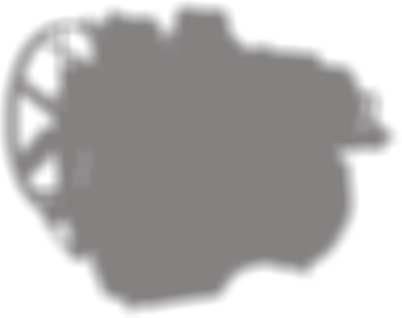 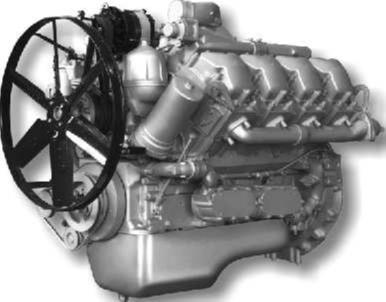 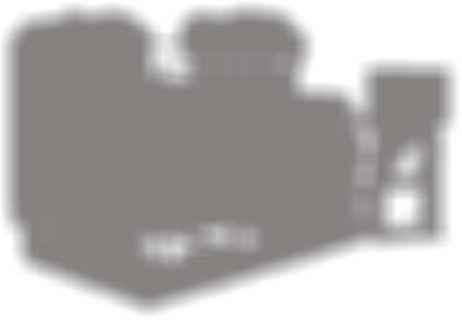 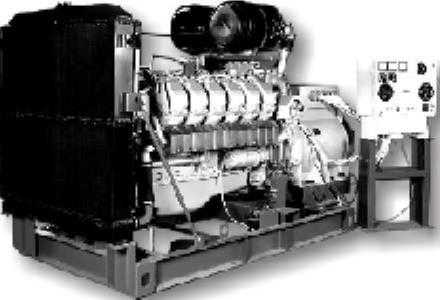 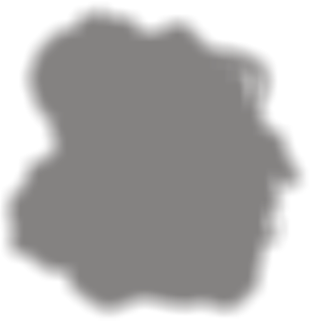 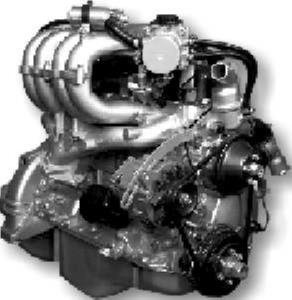 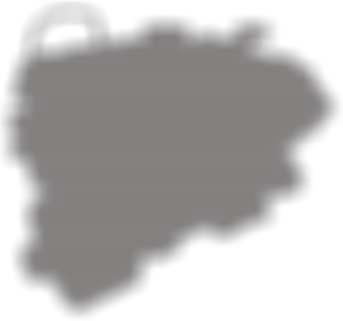 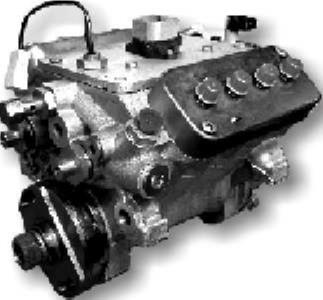 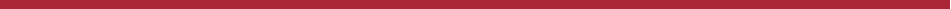 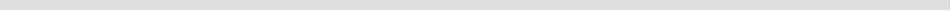 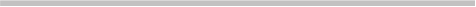 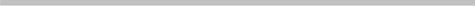 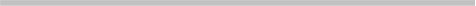 Перечень Турбокомпрессоров, согласованных для установки на двигатели ЯМЗ №12/2009  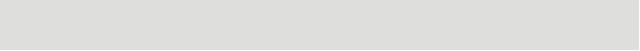 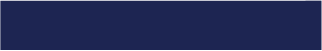 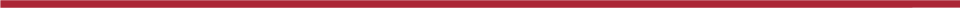 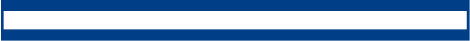 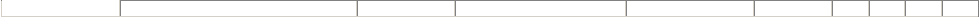 15 мая 2009 Довести до 
сведения: Технического директора (сервис- 
	менеджера)  * Начальника 
	цеха  * Менеджера по запасным 
	частям *  	Мастеров 
(бригадиров)  * Приемщиков 	Технических 
специалистов Тема/проблема:  Перечень Турбокомпрессоров, согласованных для установки на двигатели ЯМЗРынки сбыта:  Все рынки ТКР Турбокомпрессоры, согласованные для  установки на двигатели ЯМЗ 
	Угол 		разворота  
	(см.рисуно   	к 1) α° β° ЯМЗ-238Б; БВ; Д; БК; ДК; БЕ2; ДЕ2 ;7511.10; 7512.10; 7513.10; 238ДИ; ТКР-100 8.8681 ЯМЗ-238НДЗ-всех комплектаций в 75 0 ЯМЗ-238Б; БВ; Д; БК; ДК, БЕ2, ДЕ2 ,7511.10; 7512.10; 7513.10; 238ДИ; К36-30-01 8.8835 ЯМЗ-238НДЗ-всех комплектаций в ТКР-100-03 8.8823 52,4 0 ЯМЗ-8401.10-03, -05, -06, -14, -24; 845.10; 8451.10 ТКР-100-04 8.8824 340 60 ЯМЗ-8502.10, ЯМЗ-847.10 ТКР-100-08 ТКР-100-09 8.8825 8.8826 52,5 340 0 60 ЯМЗ-850.10, 850.10-01 2 ТКР-100- 10* 8.8827 0 60 ЯМЗ-8501.10 (левый) ТКР-100-16 8.8840 75 0 ЯМЗ-238БН; 7514.10 ТКР-100- 17* ТКР-100- 18* 8.8828 8.8829 52,5 340 0 60 ЯМЗ-8503.10 ТКР-100- 19** 8.8830 37,5 0 ЯМЗ-8501.10 (правый) К36-88-01 8.8714 313, 5 315 ЯМЗ-240НМ2; 240ПМ2 К36-88-02 8.8715 65 90 ТКР-90 8.8680 ЯМЗ-236Н; 236Н-3; 236Б-2,-3; 236НБ; 236НД; 236БК; 236НК; 7601.10- всех 
комплектаций; 236НЕ2- всех комплектаций, кроме 236НЕ2-3, -6, -9, -15, - К36-97-14 8.8658 90 23 	кроме 236НЕ-6 (-8; 
комплектаций; 236БЕ2- всех комплектаций; ЯМЗ-6562.10, 6563.10- всех комплектаций -24) ; 236БЕ- всех ТКР-90-13 К36-97-18 8.8751 8.8955 60 0 ЯМЗ-236НЕ-6, -18, -24; ЯМЗ-236НЕ2-12, -15; ЯМЗ-236НЕ-24; ЯМЗ-236НЕ2- 
6; ЯМЗ236НЕ2-16, -28, -37- всех исполнений ТКР-90-14 К36-97-19 8.8737 8.8956 135 330 ЯМЗ-236НЕ2-3; 236НЕ2-23, 236НЕ2-24 К27-49-02 8.8356 52 45 ЯМЗ-238БК-3 К27-49-04 8.8628 330 0 К36-72-02 8.8821 52,5 0 ЯМЗ-847.10  К36-72-03 8.8822 340 60 3 Рисунок 1 – Установка углов разворота турбокомпрессора 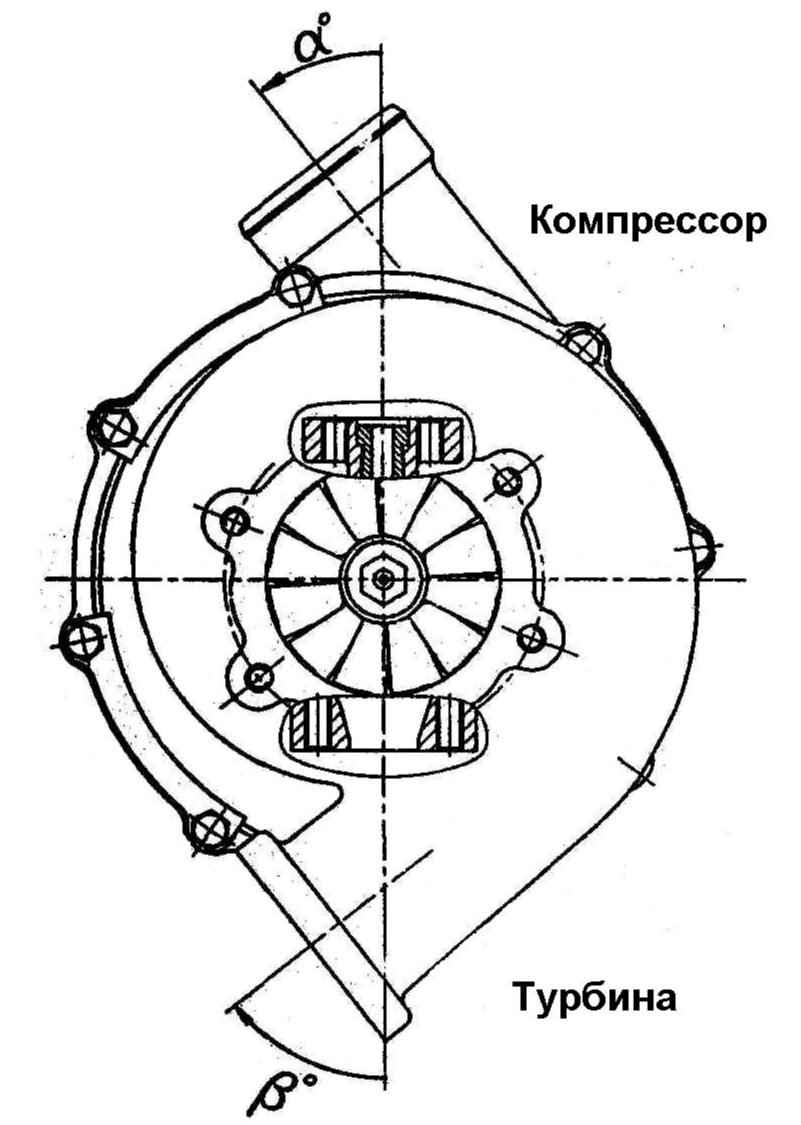 4 